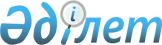 Об утверждении схемы и порядка перевозки в общеобразовательные школы детей, проживающих в отдаленных населенных пунктахПостановление акимата района Т.Рыскулова Жамбылской области от 27 ноября 2015 года № 437. Зарегистрировано Департаментом юстиции Жамбылской области 29 декабря 2015 года № 2886.
      Примечание РЦПИ.

      В тексте документа сохранена пунктуация и орфография оригинала.
      В соответствии со статьей 31 Закона Республики Казахстан от 23 января 2001 года "О местном государственном управлении и самоуправлении в Республике Казахстан", подпунктом 3-1) пункта 3 статьи 14 Закона Республики Казахстан от 4 июля 2003 года "Об автомобильном транспорте" и Правил перевозок пассажиров и багажа автомобильным транспортом утвержденный Приказом исполняющей обязанности Министра по инвестициям и развитию Республики Казахстан от 26 марта 2015 года № 349 "Об утверждении Правил перевозок пассажиров и багажа автомобильным транспортом" (зарегистрировано в Реестре государственной регистрации нормативных правовых актов за № 11550) акимат района Т. Рыскулова ПОСТАНОВЛЯЕТ:
      Сноска. Преамбула изложена в новой редакции на казахском языке, текст на русском языке не меняется постановлением акимата района Т. Рыскулова Жамбылской области от 26.05.2017 № 193 (вводится в действие по истечении 10 календарных дней после дня его первого официального опубликования).


      1. Утвердить схему и порядок перевозки в общеобразовательные школы детей, проживающих в отдаленных населенных пунктах согласно приложению 1-15.
      2. Признать утратившим силу постановления акимата района Т. Рыскулова от 28 августа 2015 года № 286 "Об утверждении схемы и порядка перевозки в общеобразовательные школы детей, проживающих в отдаленных населенных пунктах района Т. Рыскулова" (зарегистрировано в Реестре государственной регистрации нормативных правовых актов за № 2789, опубликовано в газете "Кулан Таны" 13 октября 2015 года, № 85 (7129), 20 октября 2015 года № 87 (7131), 23 октября 2015 года № 88 (7132). 
      3. Контроль за исполнением настоящего постановления возложить на заместителя акима района Дайрабаева Берика Тынышбековича.
      4. Настоящее постановление вступает в силу со дня государственной регистрации в органах юстиции и вводится в действие по истечении десяти календарных дней после дня его первого официального опубликования. Схема перевозки детей из села Шонгер в общеобразовательную среднюю школу Кулан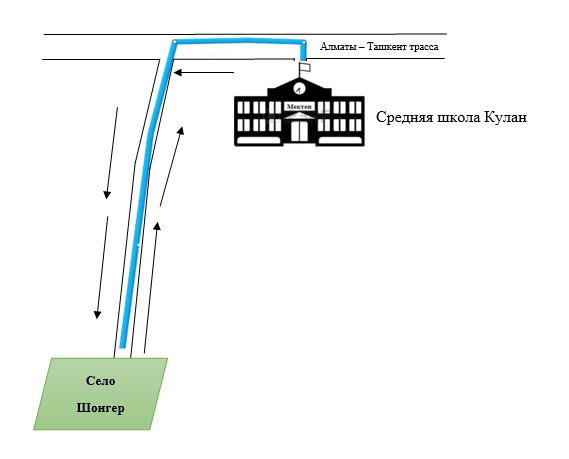 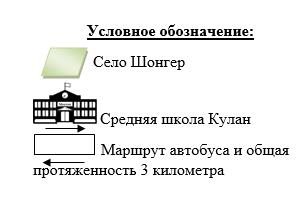  Схема перевозки детей из села Шонгер в общеобразовательную школу-лицей № 1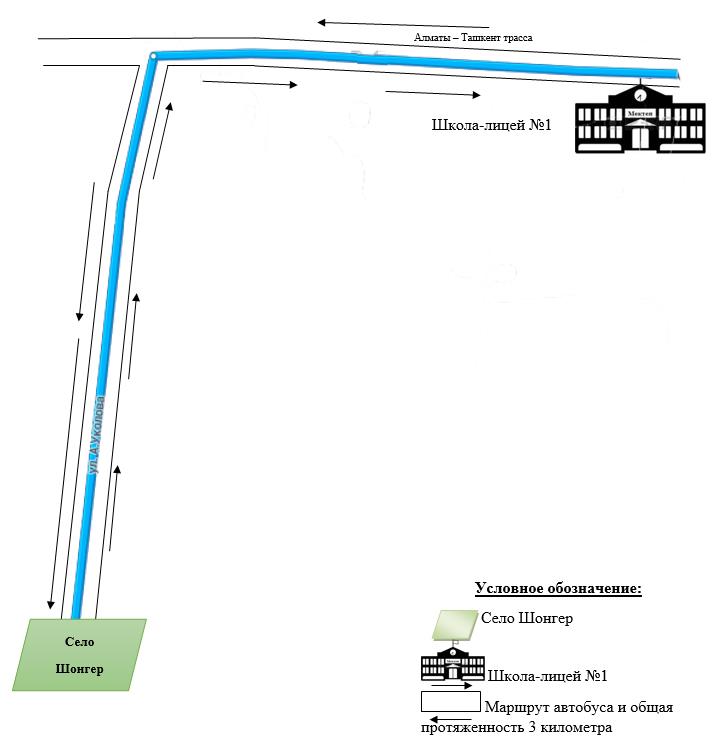  Схема перевозки детей из села Мамай-Кайынды в общеобразовательную среднюю школу Р. Смаилова 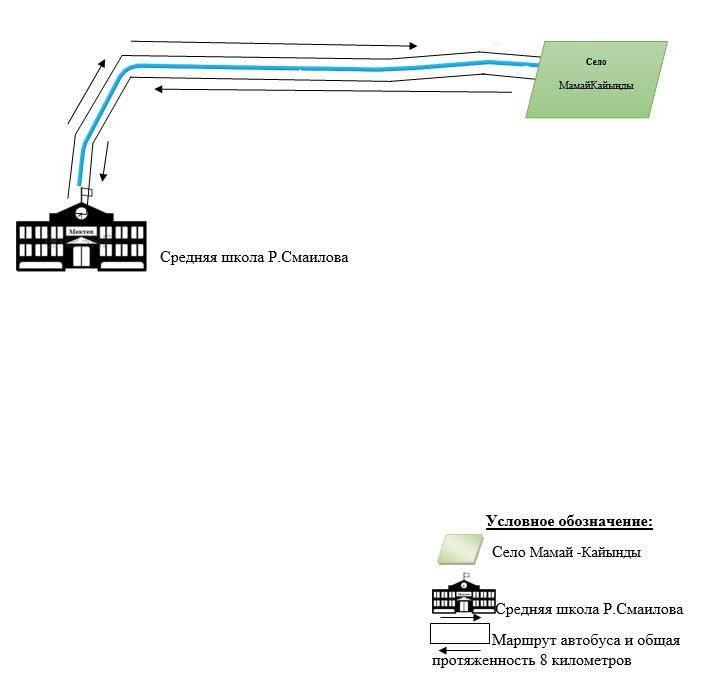  Схема перевозки детей из села Согети в общеобразовательную среднюю школу Р. Смаилова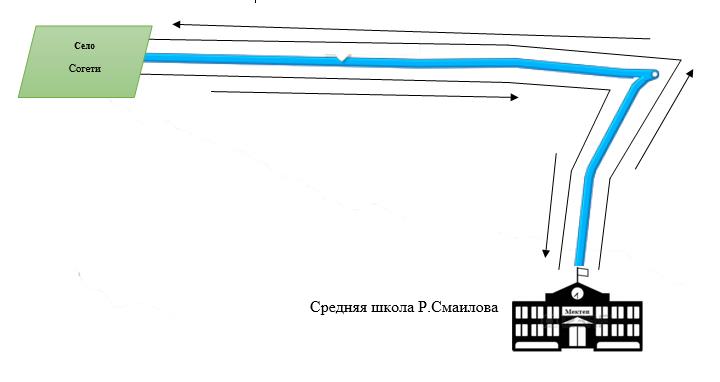 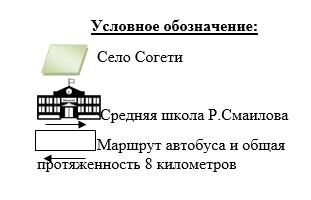  Схема перевозки детей из села Каракемер в общеобразовательную среднюю школу Болтай Батыр 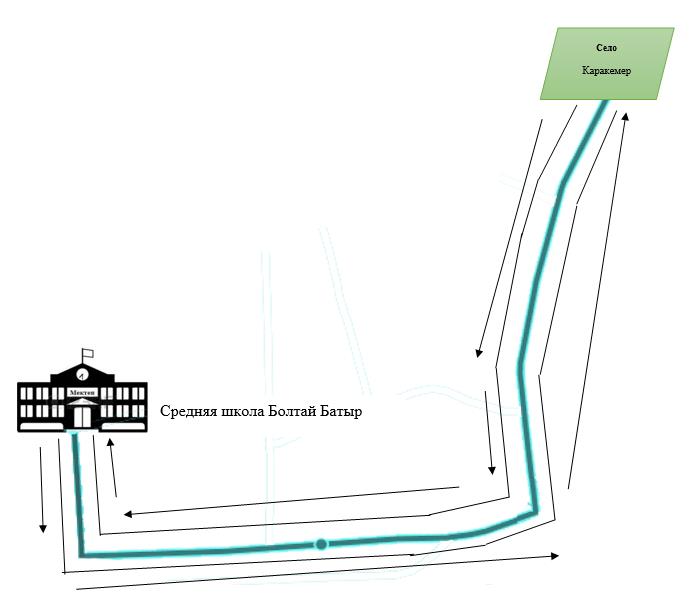 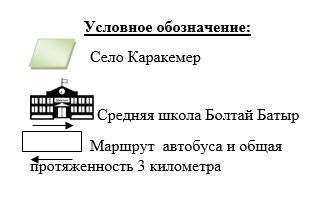  Схема перевозки детей из села Жалпаксаз в общеобразовательную среднюю школу Б. Момышулы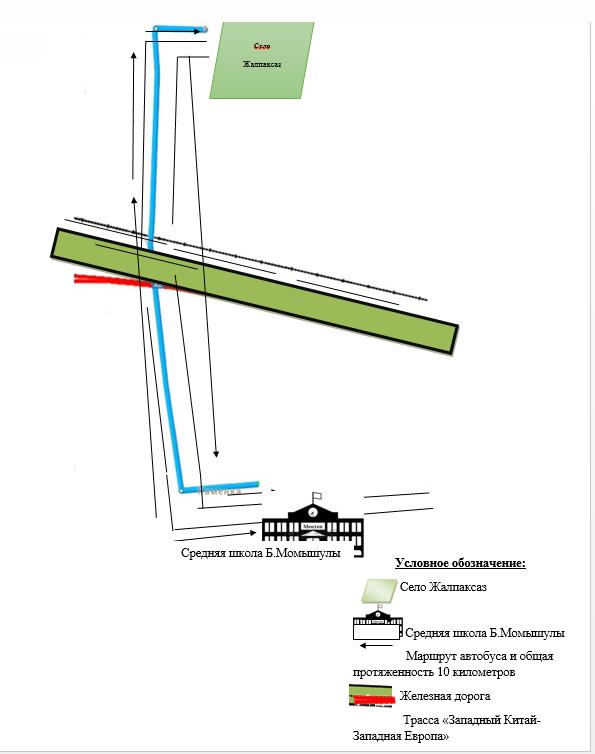 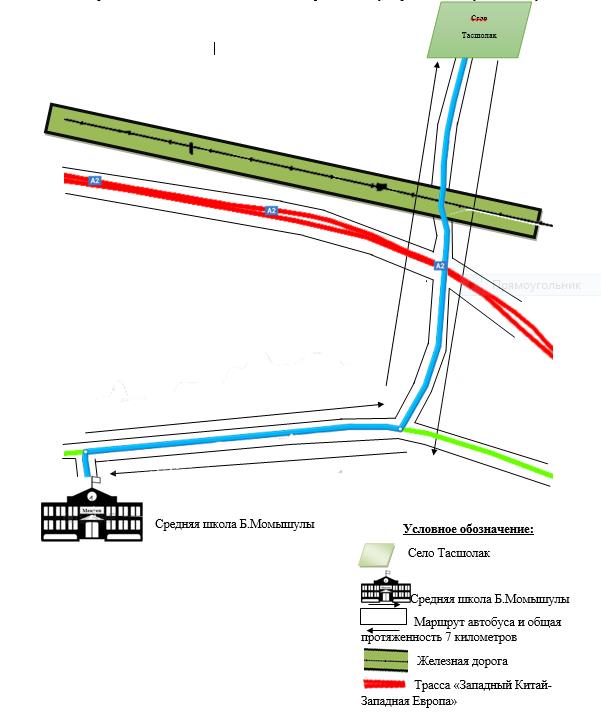  Схема перевозки детей из села Сумкайты в общеобразовательную среднюю школу Акыртобе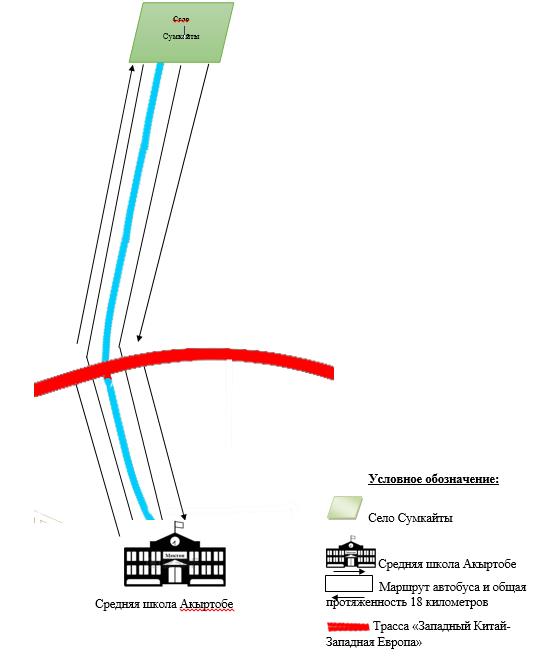  Схема перевозки детей со станции Курагаты в общеобразовательную среднюю школу Корагаты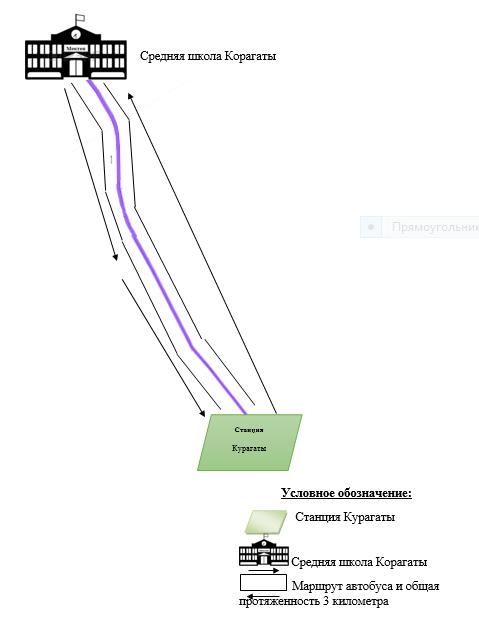  Схема перевозки детей из села Байтели в общеобразовательную среднюю школу Акбулак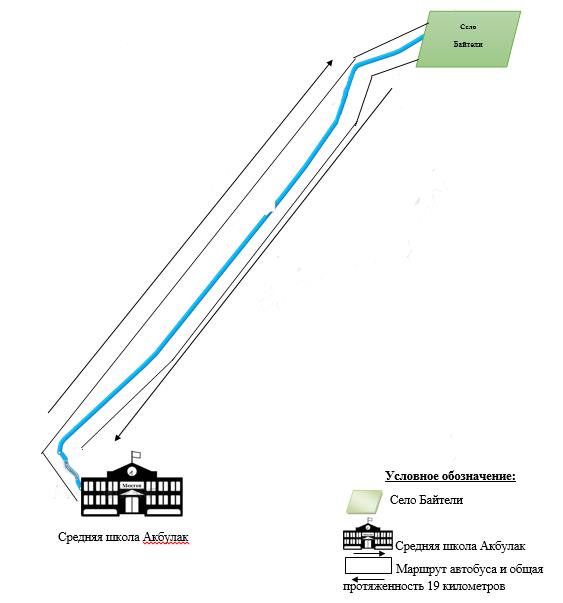 Приложение 11 к постановлению
акимата района Т. Рыскулова
от 27 ноября 2015 года № 437

 Схема перевозки детей из села Кокарык в общеобразовательную среднюю школу Жамбыл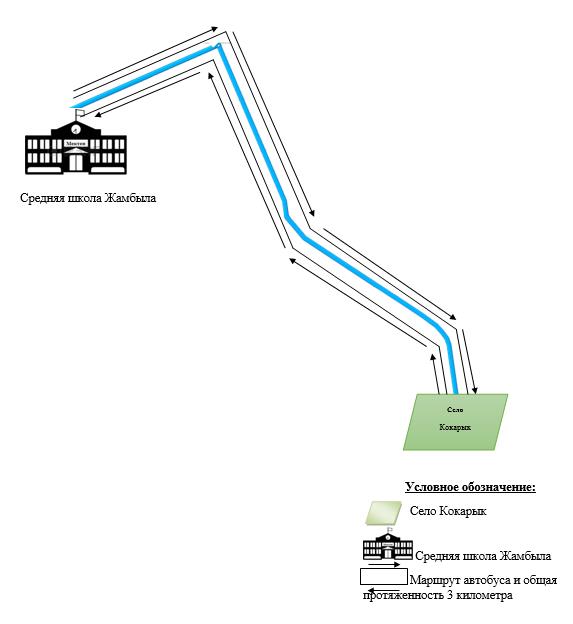  Схема перевозки детей из села Абилхайыр в общеобразовательную среднюю школу Подгорное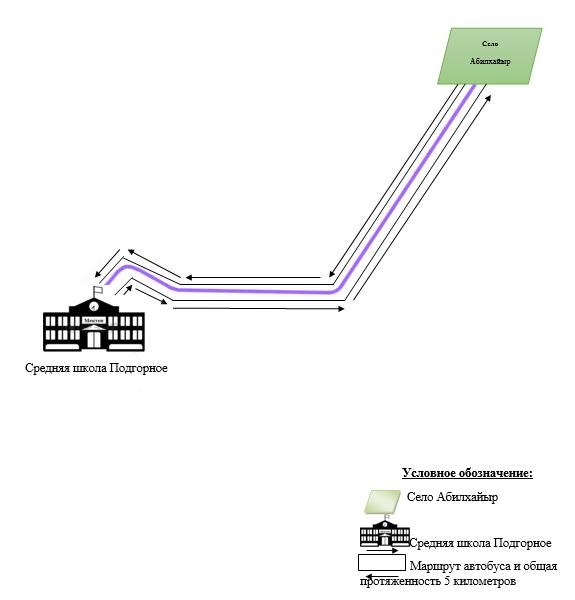 Приложение 13 к постановлению
акимата района Т. Рыскулова
от 27 ноября 2015 года № 437

 Схема перевозки детей из села Шолак-Кайынды в общеобразовательную среднюю школу Жамбыла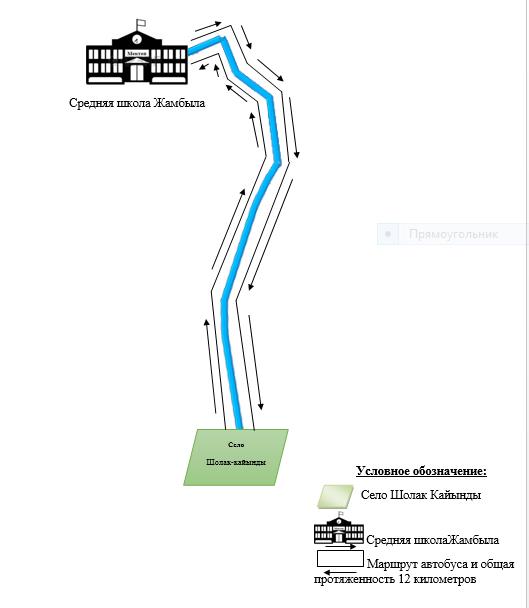 
      Приложение 14 к постановлению
акимата района Т. Рыскулова
от 27 ноября 2015 года № 437 Схема перевозки детей из села Шонгер в общеобразовательную основную школу Гагарина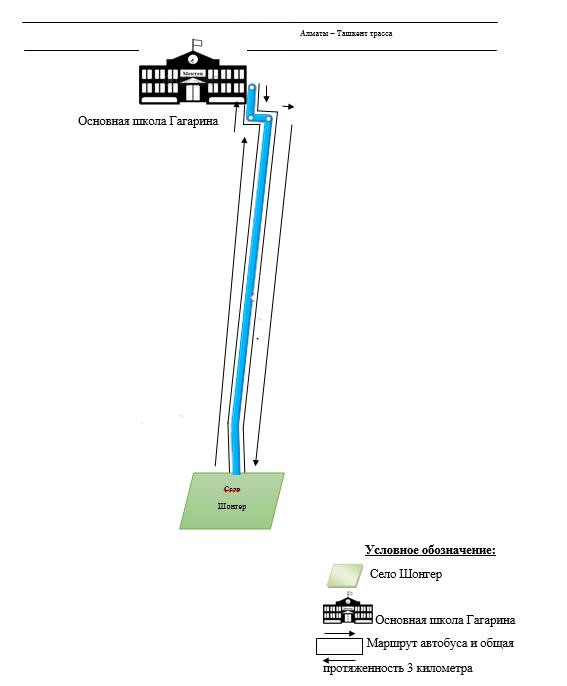  Порядок перевозки в общеобразовательные школы детей, проживающих в отдаленных населенных пунктах  1. Общие положения
      1. Настоящий Порядок перевозки в общеобразовательные школы детей, проживающих в отдаленных населенных пунктах Жамбылского района (далее – Порядок) разработан в соответствии со статьей 6 Закона Республики Казахстан от 23 января 2001 года "О местном государственном управлении и самоуправлении в Республике Казахстан" и статьей 14 Закона Республики Казахстан от 4 июля 2003 года "Об автомобильном транспорте". 2. Требования, предъявляемые к перевозчикам и автотранспортным средствам в части обеспечения безопасности перевозок
      2. Перевозки детей осуществляются специальными автобусами оборудованными в соответствии требования законодательство Республики Казахстан.
      3. Перевозки детей могут быть организованы, если:
      пропускная способность автомобильных дорог позволяет осуществлять регулярное движение автобусов;
      состояние автомобильных дорог и их обустройство соответствуют требованиям безопасности дорожного движения.
      4. Для перевозки детей допускаются водители:
      1) в возрасте не менее двадцати пяти лет, имеющие водительское удостоверение соответствующей категории и стаж работы водителем не менее пяти лет;
      2) имеющие непрерывный стаж работы в качестве водителя автобуса не менее трех последних лет;
      3) не имевшие в течение последнего года грубых нарушений трудовой дисциплины и Правил дорожного движения.
      Стаж работы водителя в организации, которая направляет его на перевозку детей, составляет не менее трех лет.
      Водители, назначаемые на перевозки детей автобусами вместимостью более 41 места, а также на любые перевозки детей в междугородном сообщении, должны иметь стаж работы на автобусах не менее пяти лет.
      5. В автобусах не допускается перевозка груза, в том числе багажа, вне багажного отделения.
      6. Массовые перевозки организованных групп детей и перевозки организованных групп детей на дальние расстояния выполняются перевозчиком только при условии сопровождения детей преподавателями или специально назначенными взрослыми (один взрослый не более чем на 15 детей).
      К перевозкам организованных групп детей допускаются дети не младше семи лет.
      Дети, не достигшие семилетнего возраста, могут быть допущены к поездке только при индивидуальном сопровождении работниками учреждения образования, а также родителями и лицами, их заменяющими (далее – родителями).
      7. Перевозчик, обеспечивающий перевозку организованных групп детей, организовывает работу водителей в соответствии с Правилами организации труда и отдыха водителей, а также применения тахографов, утверждаемых упольномоченным органом, осуществляющим руководство в области автомобильного транспорта, согласно подпункта 23-6) статьи 13 Закона Республики Казахстан от 4 июля 2003 года "Об автмобильном транспорте" (далее - Правила организации труда и отдыха водителей) и с учетом следующих условий:
      по маршрутам продолжительностью до 12 часов с одним водителем, свыше 12 часов с двумя водителями;
      по маршрутам продолжительностью более 16 часов с учетом обеспечения условий для полноценного отдыха (в гостиницах, кемпингах) водителей и пассажиров не менее 8 часов.
      8. Перевозки детей автомобильным транспортом (кроме экскурсионных и туристических) осуществляются при нахождении в пути не более 4 часов и в случаях, когда невозможно организовать доставку детей другим видом транспорта.
      9. По требованию заказчика перевозчик, осуществляющий разовую перевозку детей в пригородную зону или в междугородном сообщении, предъявляет автобус накануне поездки в подразделения дорожной полиции для внеочередной проверки технического состояния. 3. Требования к автотранспортным средствам
      10. К перевозкам детей допускаются автотранспортные средства, прошедшие технический осмотр в соответствии с законодательством Республики Казахстан. При этом конструкция и техническое состояние автобусов должны соответствовать требованиям соответствующих стандартов.
      Автобусы, предназначенные для перевозки детей имеют не менее двух дверей и документ, удостоверяющий соответствие (несоответствие) нормативным правовым актам в сфере санитарно-эпидемиологического благополучия населения, гигиеническим нормативам и (или) техническим 
      регламентам объектов государственного санитарно-эпидемиологического надзора, а также и оборудованы:
      1) квадратными опознавательными знаками "Перевозка детей", которые
      должны быть установлены спереди и сзади автобуса;
      2) проблесковым маячком желтого цвета;
      3) двумя легкосъемными огнетушителями емкостью не менее двух литров каждый (один – в кабине водителя, другой – в пассажирском салоне автобуса);
      4) двумя аптечками первой помощи (автомобильными);
      5) двумя противооткатными упорами;
      6) знаком аварийной остановки;
      7) при следовании в колонне – информационной табличкой, с указанием места автобуса в колонне, которая устанавливается на лобовом стекле автобуса справа по ходу движения.
      11. Автобусы, микроавтобусы используемые для перевозок детей, должны иметь:
      двери пассажирского салона и аварийные люки, открывающиеся и закрывающиеся без каких-либо помех. Двери не должны иметь острых или далеко отстоящих от их поверхности выступов;
      крышу, аварийные люки и окна, которые в закрытом состоянии полностью предотвращают попадание атмосферных осадков в кабину водителя и пассажирский салон;
      прочно закрепленные поручни и сидения; 
      чистые и без порывов обшивки сидений и спинок кресел для пассажиров; 
      ровные, без выступающих или незакрепленных деталей, подножки и пол салона; 
      покрытие пола салона должно быть выполнено из сплошного материала без порывов;
      прозрачные стекла окон, очищенные от пыли, грязи, краски и иных предметов, снижающих видимость через них; 
      пассажирский салон, отапливаемый в холодное и вентилируемый в жаркое время года, не загроможденный инструментом и запасными частями.
      12. Влажная уборка салонов автобусов и микроавтобусов, используемых при регулярных автомобильных перевозках пассажиров и багажа, проводится не менее одного раза в смену и по мере загрязнения с применением моющих и дезинфицирующих средств.
      13. Наружная мойка кузова проводится после окончания смены. 4. Порядок перевозок детей
      14. Перевозки детей осуществляются автобусами, микроавтобусами, оборудованными в соответствии с требованиями Правил перевозок пассажиров и багажа автомобильным транспортом утвержденный приказом исполняющего обязанности министра по инвестициям и развитию Республики Казахстан от 26 марта 2015 года № 349 "Об утверждении Правил перевозок пассажиров и багажа автомобильным транспортом".
      15. При организации перевозок в учебные заведения перевозчик совместно с местными исполнительными органами и администрацией учебных заведений, определяют маршруты и рациональные места посадки и высадки детей.
      16. Площадки, отводимые для ожидающих автобус детей, должны быть достаточно большими, чтобы не допускать выхода детей на проезжую часть.
      Площадки имеют благоустроенные подходы и располагаются отдельно от остановочных пунктов маршрутов регулярных автомобильных перевозок пассажиров и багажа.
      Если перевозки детей осуществляются в темное время суток, то площадки должны иметь искусственное освещение.
      В осеннее-зимний период времени площадки должны очищаться от снега, льда, грязи.
      17. Заказчик перевозок детей в учебные заведения регулярно (не реже одного раза в месяц) проверяет состояние мест посадки и высадки детей.
      18. Перевозка групп детей автобусами в период с 22.00 до 06.00 часов, а также в условиях недостаточной видимости (туман, снегопад, дождь и другие) не допускается. В период суток с 22.00 до 06.00 часов в порядке исключения допускается перевозка детей к железнодорожным вокзалам и аэропортам и от них, а также при задержках в пути до ближайшего места отдыха (ночлега).
      При неблагоприятных изменениях дорожных или метеорологических условий, создающих угрозу безопасности перевозок, в случаях, предусмотренных действующими нормативными документами о временном прекращении движения автобусов, перевозчик отменяет рейс и немедленно проинформирует об этом заказчика.
      19. Расписание движения автобусов согласовывается перевозчиком и заказчиком.
      При неблагоприятных изменениях дорожных условий, при иных обстоятельствах (ограничение движения, появление временных препятствий, при которых водитель не может ехать в соответствии с расписанием не повышая скорости), расписание корректируется в сторону снижения скорости (увеличения времени движения). Об изменении расписания перевозчик оповещает заказчика, который принимает меры по своевременному оповещению детей.
      20. При подготовке к массовым перевозкам детей и перевозке детей на дальние расстояния перевозчик совместно с заказчиком проверяет наличие площадки для стоянки автобусов в пункте сбора детей и в пункте прибытия; наличие посадочной площадки. Места посадки и высадки располагаются на расстоянии не менее 30 метров от места стоянки автобуса.
      21. На каждый автобус, осуществляющий перевозку детей, заказчик назначает ответственных лиц из числа сотрудников организации - заказчика 
      или родителей, которые сопровождают детей до места их назначения (при осуществлении регулярных перевозок детей в школу, иные учебные заведения допускается назначать ответственными учащихся старших классов, прошедших специальный инструктаж для сопровождающих).
      22. Водителю автобуса при перевозке детей не позволяется:
      1) следовать со скоростью более 60 километров в час;
      2) изменять маршрут следования;
      3) перевозить в салоне автобуса, в котором находятся дети, любой груз, багаж или инвентарь, кроме ручной клади и личных вещей детей;
      4) выходить из салона автобуса при наличии детей в автобусе, в том числе при посадке и высадке детей;
      5) при следовании в автомобильной колонне производить обгон впереди идущего автобуса;
      6) осуществлять движение автобуса задним ходом;
      7) покидать свое место или оставлять транспортное средство, если им не приняты меры, исключающие самопроизвольное движение транспортного средства или использование его в отсутствие водителя.
					© 2012. РГП на ПХВ «Институт законодательства и правовой информации Республики Казахстан» Министерства юстиции Республики Казахстан
				
      Аким района

Ж. Айтаков
Приложение 1 к постановлению
акимата района Т. Рыскулова
от 27 ноября 2015 года № 437Приложение 2 к постановлению
акимата района Т. Рыскулова
от 27 ноября 2015 года № 437Приложение 3 к постановлению
акимата района Т. Рыскулова
от 27 ноября 2015 года № 437Приложение 4 к постановлению
акимата района Т. Рыскулова
от 27 ноября 2015 года № 437Приложение 5 к постановлению
акимата района Т. Рыскулова
от 27 ноября 2015 года № 437Приложение 6 к постановлению
акимата района Т. Рыскулова
от 27 ноября 2015 года № 437Приложение 7 к постановлению
акимата района Т. Рыскулова
от 27 ноября 2015 года № 437Приложение 8 к постановлению
акимата района Т. Рыскулова
от 27 ноября 2015 года № 437Приложение 9 к постановлению
акимата района Т. Рыскулова
от 27 ноября 2015 года № 437Приложение 10 к постановлению
акимата района Т. Рыскулова
от 27 ноября 2015 года № 437Приложение 12 к постановлению
акимата района Т. Рыскулова
от 27 ноября 2015 года № 437Приложение 15 к постановлению
акимата района Т. Рыскулова
от 27 ноября 2015 года № 437